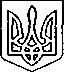 Щасливцевська  сільська  радаВиконавчий  комітетРІШЕННЯ28.05.2019р					   №94Про заборону в’їзду автотранспортуна пляжну територію с. Щасливцеве, вул. Набережна, 24-Є, вул. Набережна, 24-В, вул. Набережна, 24-Г, вул. Набережна, 24-ДЗ метою організації відпочинку населення на території пляжної зони с. Щасливцеве, здійснення соціально-економічних та екологічних заходів з поліпшення мікроклімату, з метою забезпечення безпечного відпочинку на водних обʼєктах, відповідно до Законів України «Про благоустрій населених пунктів», «Про туризм», керуючись статтею 30 Закону України «Про місцеве самоврядування в Україні», виконком Щасливцевської сільської ради:ВИРІШИВ: 1.Заборонити в’їзд автотранспорту на пляжну територію за адресою: с. Щасливцеве, вул. Набережна, 24-Є, вул. Набережна, 24-В, вул. Набережна, 24-Г, вул. Набережна, 24-Д, окрім транспорту групи населення з обмеженням руху (маломобільні групи), спец. транспорту та обслуговуючих автомобілів.2.Доручити КП «МАКС-ІНВЕСТ» належне виконання пункту 1 цього рішення.3.Контроль за виконанням рішення покласти на в.о. начальника відділу містобудування та архітектури – головного архітектора Щасливцевської сільської ради Борідко М.В.Сільський голова									В.О.Плохушко